UNIT GRAPHIC ORGANIZER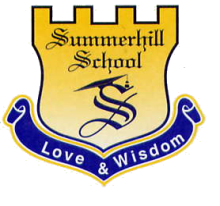 SUBJECT: SCIENCE AND SOCIAL STUDIES      UNIT: 2                           GRADE: TRANSITIONTEACHER: Yeimy Lorena Cárdenas Perdomo                                               DATE: April -13th 2021TITLE: THROUGHLINES:GENERATIVE TOPICUNDERSTANDING GOALS:What is the difference between living and non-living beings?Why does it rain?What are the clouds made of?The students will know the difference between living and nonliving things through watching videos and activities in order to understand why they are alive.The student will recognize the water cycle through a real observation experiment during the course of this term in order to understand the importance of protecting this natural resource.UNDERSTANDING PERFORMANCESTIMEASSESSMENTASSESSMENTACTIONSWAYSCRITERIAExplorationStageTo feel examples of living and non-living things.To talk about the characteristics of the living and non-living thingTo review the characteristics of the living  and non-living thingsTo talk about the importance of water. 2 weeksExploring with objects from the environment that are living or non-living things. Watching a video about the living and non-living things (https://www.youtube.com/watch?v=p51FiPO2_kQ) in order to explore them.Watching a video to question who´s alive? https://www.youtube.com/watch?v=giWqEPNLtBo Classifying images into the living and non-living things using interactive games.Creating a poster on the proper use of water and its careSynthesis Project:The teacher will explain about the project “Water in a bag” and how it will be carried out. Observe the world where you live and the forms that surround them.Compare different structuresand processes, deducesimilarities and differences between them.GuidedStageTo learn vocabulary about the water cycle.To differentiate the water cycle stages.To explain the function of   the four stages of the water cycleTo explore the different stage of water cycle.To remember the importance of taking care of water.4 weeksWatching a video about the Water cycle and know the phases (https://www.youtube.com/watch?v=ncORPosDrjI)Telling a story about water cycle through the link below: http://www.drippytheraindrop.com/DrippysWorldTrialStories/ToMountainsAndBack/Entry.htm Making a craft about the water cycle and listening songs about the Water cycle stages. Solving interactive worksheets and online quizzes.Colouring the cards about the Water care and showing them to the partners.Working the activities about the topics in the guidebook.Synthesis Project: In a Ziploc bag the students will draw the four stages of the water cycle, (evaporation, condensation, precipitation, collection). Then they will make a special mark that indicates the initial point of the water and add blue food coloring into the water to represent ocean water. Finally We will hang the bag upright in the window with tape Express the ideas creativelySocialize their ideas andobservations using theappropriate language for thearea.LearningEvidenceSynthesis Project: “Water Cycle in a bag”The project will show students how water  cycle is formed2 weeksSynthesis Project: “Water Cycle in a bag”During the development of our project children saw the water warm in the sunlight and how it evaporates into vapor.As that vapor cooled, it began changing back into liquid {condensed} just like a cloud.And when enough water condensed, the air couldn’t hold it anymore and the water fell down in the form of precipitation.In the real water cycle, rain, sleet or snow might land in a body of water like a river or ocean. But it also might fall on dirt where it soaks into the soil and either becomes ground water that animals and plants drink or it runs over the soil and falls into rivers, oceans or lakes {collection}.Communicates in variousways the process of inquiryand the results obtained.Applies new concepts in the development of projects.